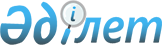 О внесении изменения в том VI Пояснений к единой Товарной номенклатуре внешнеэкономической деятельности Евразийского экономического союзаРекомендация Коллегии Евразийской экономической комиссии от 5 мая 2015 года № 12

      Коллегия Евразийской экономической комиссии в соответствии со статьями 18 и 45 Договора о Евразийском экономическом союзе от 29 мая 2014 года

      рекомендует государствам – членам Евразийского экономического союза с даты вступления в силу Решения Совета Евразийской экономической комиссии от 28 мая 2015 г. № 23 «О внесении изменений в единую Товарную номенклатуру внешнеэкономической деятельности Евразийского экономического союза и Единый таможенный тариф Евразийского экономического союза в отношении листов из полимеров стирола и отдельных видов пленки из полимеров винилхлорида и полиэтилентерефталата»:

      Применять Пояснения к единой Товарной номенклатуре внешнеэкономической деятельности Евразийского экономического союза (приложение к Рекомендации Коллегии Евразийской экономической комиссии от 12 марта 2013 г. № 4) с учетом следующего изменения:

      в группе 39 тома VI слова «3920 43 100 0 и 3920 43 900 0» заменить кодами «3920 43 100 1 – 3920 43 900 0» ТН ВЭД ЕАЭС.      Председатель

      Коллегии Евразийской

      экономической комиссии                     В. Христенко
					© 2012. РГП на ПХВ «Институт законодательства и правовой информации Республики Казахстан» Министерства юстиции Республики Казахстан
				